Фотогалерея урока.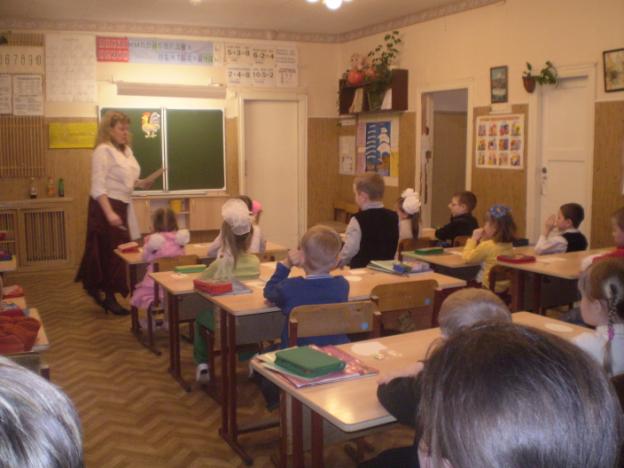 Рис. 1   Устный счёт.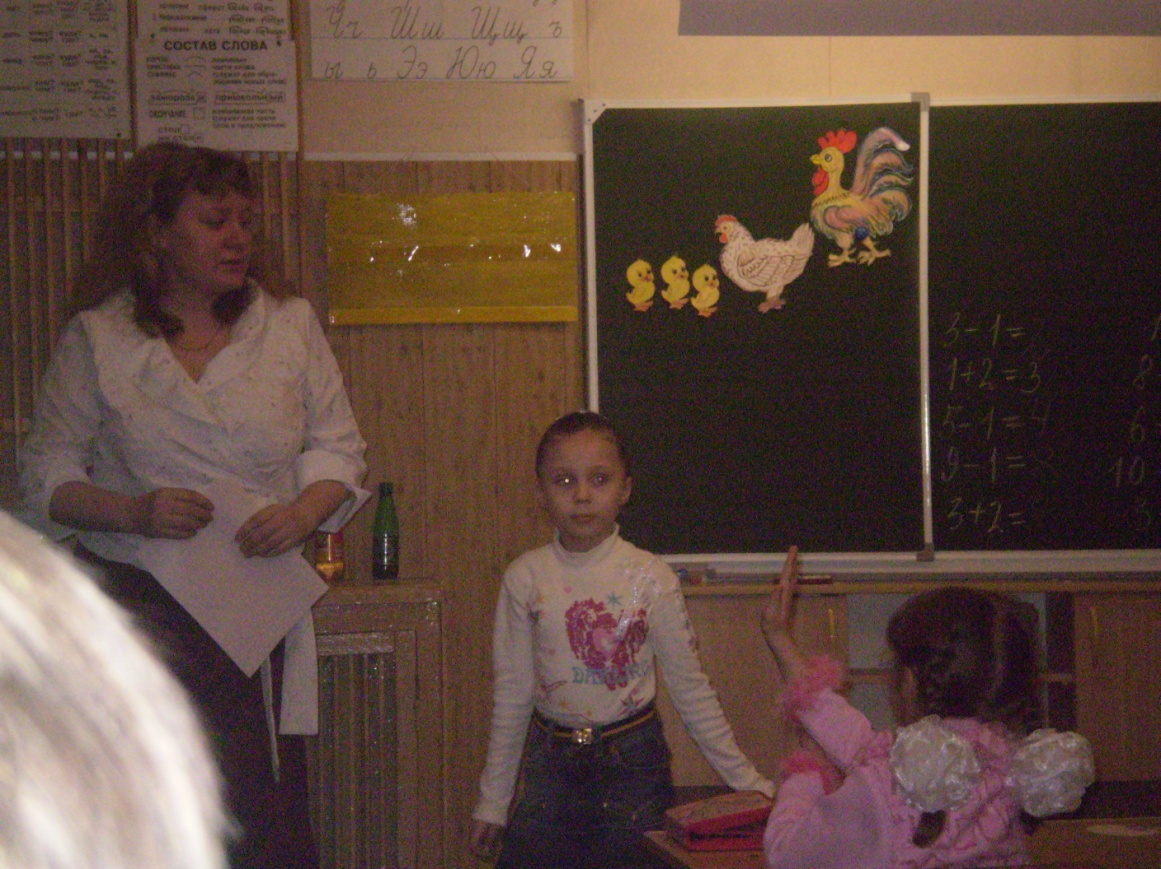 Рис. 2   Решение примеров.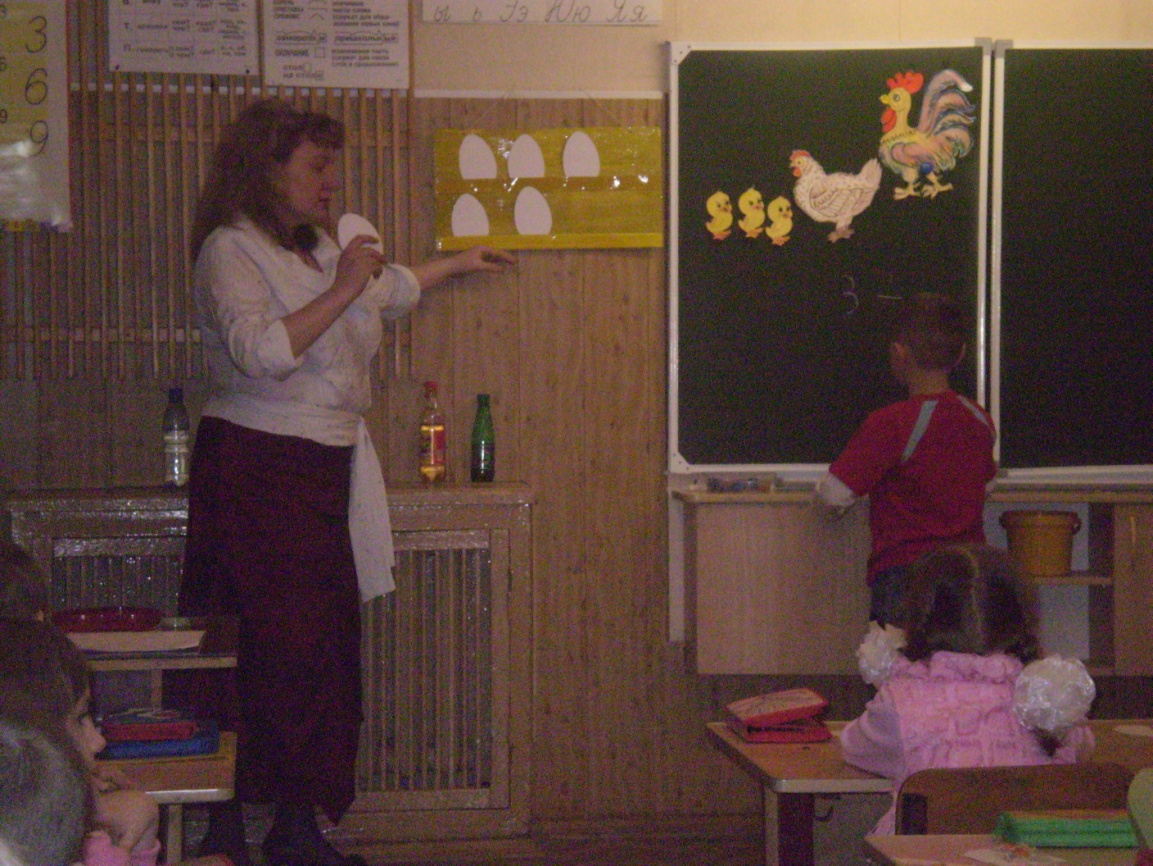 Рис.3  Решение задач.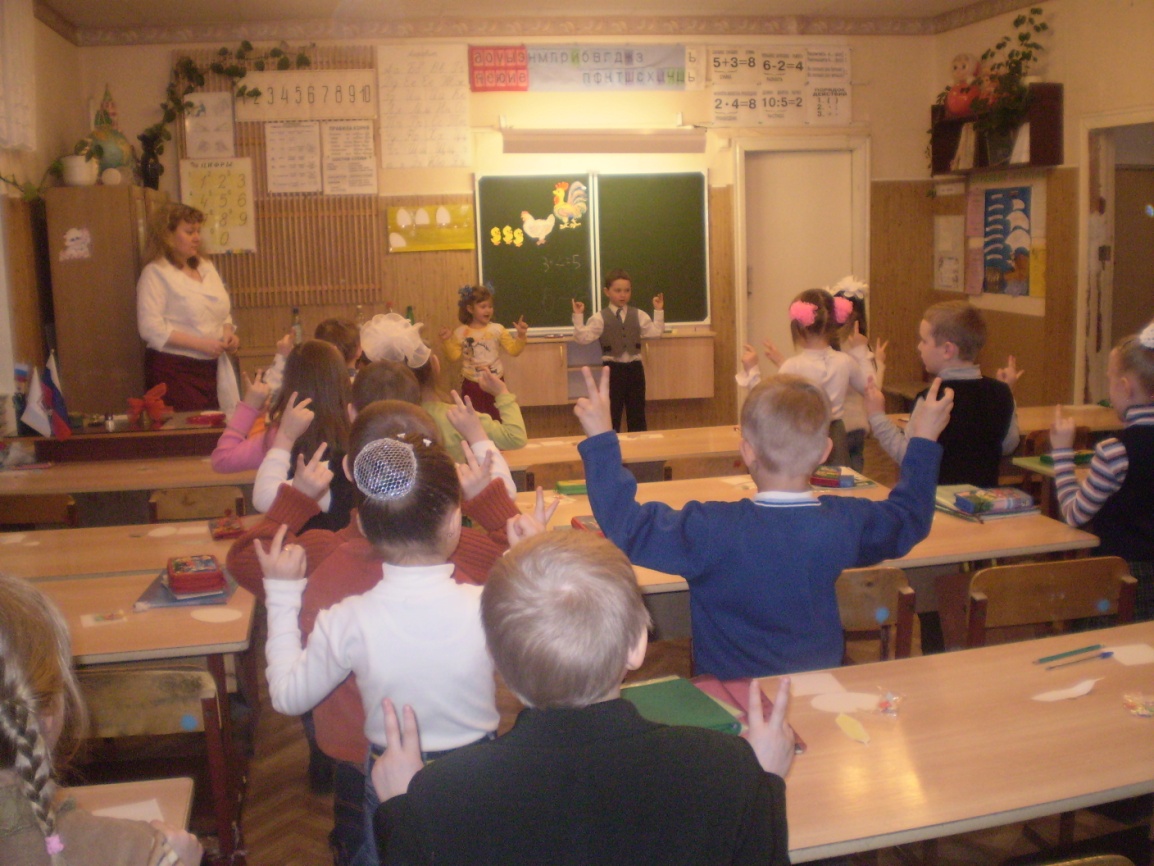                                                                 Рис. 4  Физкультминутка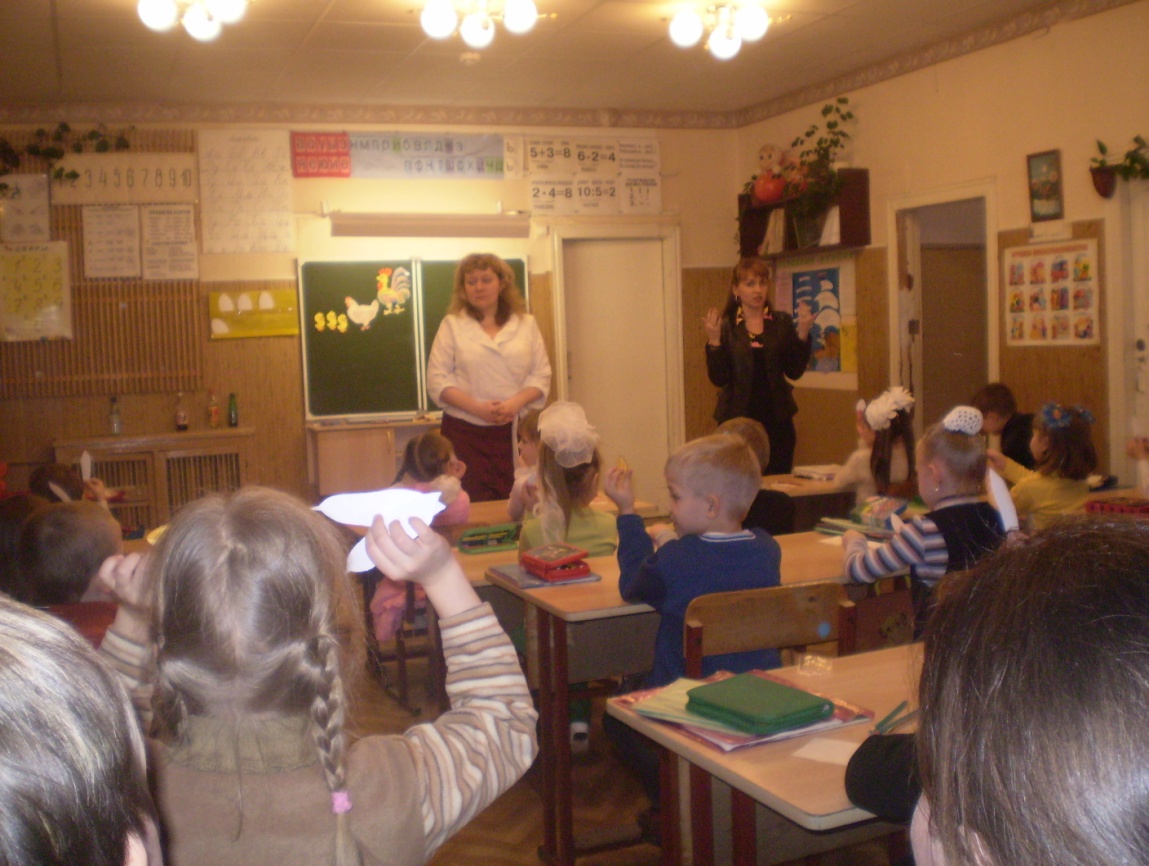                                                            Рис. 5 Подведение итогов.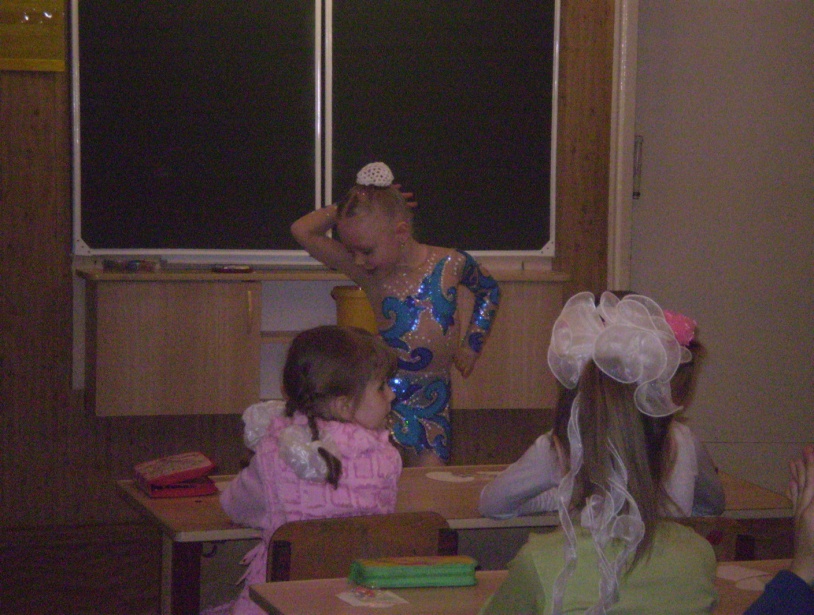 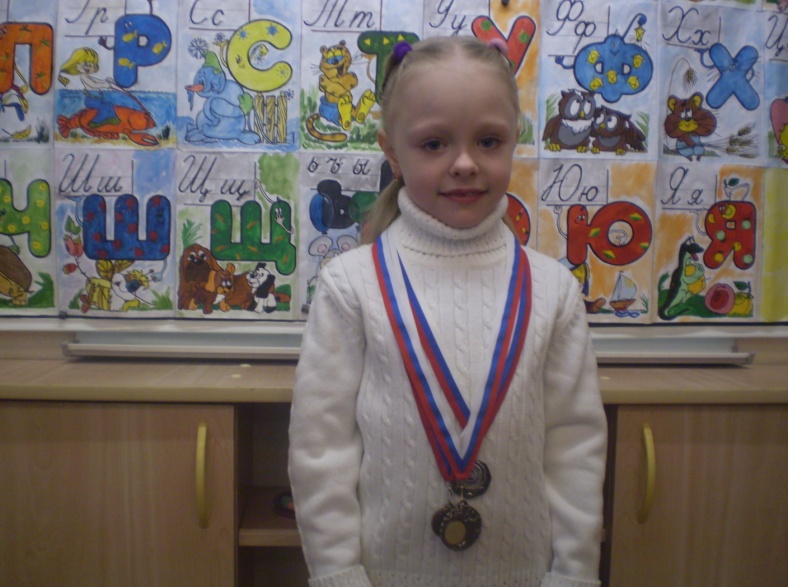 Рис. 6   А это наша Оленька,будущая олимпийская чемпионка!